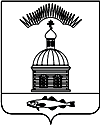 АДМИНИСТРАЦИЯ МУНИЦИПАЛЬНОГО ОБРАЗОВАНИЯ ГОРОДСКОЕ  ПОСЕЛЕНИЕ ПЕЧЕНГА ПЕЧЕНГСКОГО РАЙОНА МУРМАНСКОЙ ОБЛАСТИПОСТАНОВЛЕНИЕ (ПРОЕКТ)От   марта  2016 года                                                                       		 № п. ПеченгаО внесении изменений в Устав муниципального казённого учреждения «Культурно-досугового центра «Платформа»В целях приведения Устава муниципального казённого учреждения «Культурно-досугового центра «Платформа» в соответствие с действующими учредительными документами,ПОСТАНОВЛЯЮ:Изложить Устав муниципального казённого учреждения «Культурно-досуговый центр «Платформа» в новой редакции согласно приложению №1 к данному постановлению.Директору муниципального казённого учреждения «Культурно-досуговый центр «Платформа» Фроловой Гузель Рафисовне провести государственную регистрацию изменений и дополнений в Устав в территориальном органе Инспекции ФНС России.      3. Настоящее Постановление вступает в силу в день опубликования (обнародования).      4. Настоящее Постановление опубликовать (обнародовать) в соответствии с Порядком опубликования (обнародования) муниципальных правовых актов органов местного самоуправления городского поселения Печенга.      5. Контроль за исполнением настоящего постановления оставляю за собой.Глава администрациимуниципального образования городское поселение Печенга                                                           Н. Г. ЖдановаСогласовано:Зам. главы администрации                  _______________________ А. Н. Быстров                                                                                                                         дата,    подписьЮрисконсульт                                        _______________________ М.В. Ощепкова                                                                                                                                                                                                                                                                                   дата,    подписьисп. Г. Р. ФроловаПриложение №1к постановлению о внесении изменений в Устав муниципального казённого учреждения «Культурно-досуговый центр «Платформа»№  57  от 10 марта    2016 годаУставМуниципального казённого учреждения «Культурно-досуговый центр «Платформа»Общие положенияМуниципальное казённое учреждение «Культурно–досуговый центр «Платформа» (далее – Учреждение) создано в соответствии с постановлением Администрации муниципального образования городское поселение Печенга Печенгского района Мурманской области от 22 января 2016 года № 22 «О создании муниципального казённого учреждения «Культурно-досуговый центр «Платформа».Учреждение осуществляет свою деятельность в соответствии с Конституцией Российской Федерации, Гражданским кодексом Российской Федерации, Бюджетным кодексом Российской Федерации, Основами законодательства Российской Федерации о культуре, Трудовым кодексом Российской Федерации, Федеральным законом от 12 января 1996 года №7-ФЗ «О некоммерческих организациях», иными нормативными правовыми актами Российской Федерации, Мурманской области, а также муниципальными правовыми актами муниципального образования городское поселение Печенга Печенгского района Мурманской области (далее – городское поселение Печенга). Учреждение является некоммерческой унитарной организацией.Полное наименование Учреждения на русском языке: Муниципальное казённое учреждение «Культурно–досуговый центр «Платформа».  Сокращенное наименование: МКУ «КДЦ «Платформа».Юридический адрес Учреждения: 184410, Российская Федерация, Мурманская область, Печенгский район, пгт. Печенга, Печенгское шоссе, д. 4а.Местонахождение Учреждения: 184410, Российская Федерация, Мурманская область, Печенгский район, пгт. Печенга, Печенгское шоссе, д. 4а.Учредителем Учреждения является Администрация муниципального образования городское поселение Печенга Печенгского района Мурманской области (далее – Администрация).Учреждение является юридическим лицом, имеет самостоятельный баланс и бюджетную смету, имущество в оперативном управлении, лицевые счета, печать с полным наименованием Учреждения.Учреждение вправе иметь штампы, бланки и другие реквизиты со своим наименованием, а также открывать в установленном порядке лицевые счета в финансовом органе, исполняющем бюджет городского поселения Печенга, и территориальном органе Федерального казначейства, выступать истцом и ответчиком  в судах общей юрисдикции, арбитражном и третейском суде в соответствии с законодательством Российской Федерации.Учреждение отвечает по своим обязательствам находящимися в его распоряжении денежными средствами. При их недостаточности субсидиарную ответственность по обязательствам Учреждения несет собственник соответствующего имущества.Учреждение не несет ответственности по обязательствам Учредителя и созданных им юридических лиц.Учреждение не имеет филиалов и представительств.Порядок финансирования уставной деятельности Учреждения Учредителем устанавливается бюджетным законодательством Российской Федерации и нормативными актами городского поселения Печенга.Учреждение приобретает права юридического лица с даты его государственной регистрации.Цели деятельности и предмет деятельности УчрежденияУчреждение создано в целях удовлетворения общественных потребностей в сохранении и развитии народной традиционной культуры, поддержки любительского, художественного творчества, другой самодеятельной творческой инициативе и социально-культурной активности населения, организации его досуга и отдыха.Для достижения уставных целей Учреждение осуществляет следующие виды деятельности:- создание и организация работы клубных формирований: любительских объединений и клубов по интересам, кружков и коллективов художественного творчества различных жанров с учетом запросов и потребностей населения;- создание благоприятных условий для неформального общения посетителей Учреждения (организация работы различного рода клубных гостиных, салонов, игротек и т. п.);- организация отдыха и культурное обслуживание различных групп населения, в том числе проведение вечеров отдыха и дискотек, молодежных балов и детских утренников, игровых и культурно-развлекательных программ;- организация и проведение фестивалей, смотров, конкурсов, выставок и других форм показа результатов творческой деятельности клубных формирований;- проведение спектаклей, концертов, других театрально-зрелищных и выставочных мероприятий, в том числе с участием профессиональных коллективов, исполнителей и авторов;- проведение массовых театрализованных праздников и представлений, народных гуляний, шоу-программ и других зрелищных мероприятий;- предоставление услуг социально-культурного, просветительского, оздоровительного и развлекательного характера, доступных для широких слоев населения;- культурно-художественное обслуживание военнослужащих, членов их семей и ветеранов военной службы;- осуществление справочной, информационной и рекламно-маркетинговой деятельности;- организация кино- и видеообслуживания населения;- предоставление гражданам дополнительных и сервисных услуг.2.3. Учреждение обязано выполнять муниципальные задания, в случае их установления Учредителем. Порядок формирования муниципального задания и порядок финансового обеспечения этого задания определяется Администрацией. Учреждение не вправе отказаться от выполнения муниципального задания.Обязанности УчрежденияДля достижения уставных целей деятельности Учреждение обязано:- надлежащим образом выполнять свои обязательства, определенные Уставом Учреждения, в соответствии с требованиями законов и иных действующих нормативных правовых актов Российской Федерации;- разрабатывать и предоставлять на утверждение Администрации плановые документы, предусматривающие перечень мероприятий по достижению целей, указанных в Уставе (требования к форме и содержанию плановых документов, а также к порядку их разработки и утверждения определяются правовыми актами Администрации); - обеспечивать выполнение в полном объеме надлежащим образом выданных заданий Администрацией, а также утвержденных в установленном порядке плановых документов;- участвовать в выполнении программ, соответствующих профилю Учреждения, в объеме предоставляемого для этого финансирования;- создавать необходимые условия для общения людей, их духовного, нравственного и творческого развития;- обеспечивать организацию полноценного отдыха населения;- способствовать развитию клубных формирований, любительских объединений и клубов по интересам, кружков и коллективов художественной самодеятельности различных жанров с учетом запросов и потребностей населения;- выполнять социально-творческие заказы от государственных и коммерческих структур, общественных организаций, предприятий, учебных заведений и других учреждений;- оказывать методическую и консультационную помощь по вопросам культурно-просветительской и досуговой деятельности;- применять и использовать новые клубные формы и методы организации досуга населения с учетом демографических и возрастных особенностей;- гарантировать соблюдение прав и свобод работников Учреждения, участников его клубных формирований и обычных посетителей;- обеспечивать повышение профессионального уровня специалистов Учреждения.3.2. Сотрудники и работники Учреждения обязаны проходить периодическое медицинское обследование.Права Учреждения4.1. В соответствии с установленными целями деятельности и для выполнения предусмотренных настоящим Уставом обязанностей Учреждение имеет право:- самостоятельно определять содержание и конкретные формы своей деятельности;- регулировать и планировать работу клубных формирований: любительских объединений, клубов по интересам, кружков и коллективов художественной самодеятельности;- руководить разработкой и осуществлением сценариев проведения массовых мероприятий; театрализованных представлений, праздников, фестивалей. Народных гуляний и др.;- участвовать в установленном порядке в реализации муниципальных, государственных и иных целевых программ в сфере культуры;- осуществлять хозяйственную деятельность в целях расширения перечня предоставленных посетителям услуг и социально-творческого развития Учреждения при условии, что это не наносит ущерба основной деятельности Учреждения;- осуществлять и поддерживать сотрудничество с клубными учреждениями и иными учреждениями, творческими работниками по организации массовых мероприятий;- сотрудники и работники Учреждения имеют право на периодическое бесплатное медицинское обследование;- совершать иные действия, не противоречащие действующему законодательству, настоящему Уставу;-  принимать участие в международной деятельности в соответствии с законодательством Российской Федерации.Управление УчреждениемУправление и контроль за деятельностью Учреждения осуществляется Учредителем или уполномоченным Учредителем органом или должностным лицом.Управление текущей деятельностью Учреждения осуществляется директором учреждения на принципах единоначалия в соответствии с трудовым договором и должностной инструкцией.Директор Учреждения назначается Главой администрации муниципального образования городское поселение Печенга.Директор Учреждения:- организует работу Учреждения и несет персональную ответственность за его деятельность;- представляет интересы Учреждения и действует от его имени без доверенности;- в пределах, установленных настоящим Уставом, распоряжается имуществом Учреждения, заключает договоры, выдает доверенности;- обеспечивает надлежащее оформление сделок.- в пределах своей компетенции издает приказы, дает указания, обязательные для всех работников;- осуществляет подбор, прием на работу и расстановку кадров;- утверждает структуру, штатное расписание по согласованию с Учредителем;- обеспечивает создание для работников Учреждения необходимых условий для эффективной работы, сознательного отношения к труду.Финансовая и хозяйственная деятельность, имущество УчрежденияУчредитель закрепляет за Учреждением на праве оперативного управления движимое и недвижимое имущество, являющееся муниципальной собственностью муниципального образования городское поселение Печенга Печенгского района Мурманской области.Финансовые операции, учет и отчетность Учреждения осуществляет отдел бухгалтерии муниципального казённого учреждения «Многофункциональный центр муниципального образования городское поселение Печенга».Источниками формирования имущества Учреждения являются:- имущество Учреждения, в установленном порядке закрепленное за ним в оперативном управлении;- бюджетные ассигнования на содержание Учреждения;- доходы, полученные от реализации продукции, работ, услуг;- добровольные пожертвования, дары, субсидии;- другие доходы и поступления, не запрещенные законом.6.4. Условия и порядок использования Учреждением закрепленного за ним муниципального имущества устанавливаются в соответствии с действующим законодательством Российской Федерации.6.5. Учреждение пользуется закрепленным за ним на праве оперативного управления имуществом исключительно в соответствии с целями своей деятельности.6.6. Учреждение не в праве сдавать в аренду, продавать, отдавать в залог, вносить в качестве вклада в уставный капитал других предприятий или иным способом распоряжаться муниципальным имуществом, закрепленным за ним Учредителем или приобретенным Учреждением за счет средств, выделенных ему собственником.6.7. Собственник имущества вправе изъять у Учреждения лишнее, неиспользуемое либо используемое не по назначению имущество и распорядиться им по своему усмотрению.6.8. Учреждение самостоятельно распоряжается денежными средствами, имуществом и иными объектами собственности, переданными ему физическими или юридическими лицами в форме дара, пожертвований или по завещанию и приобретенными на эти средства объектами собственности.6.9. Учреждение может оказывать платные услуги социально-культурного характера населению и учреждениям с учетом их запросов и потребностей:- проведение различных культурно - досуговых и развлекательных мероприятий: концертов, спектаклей, дискотек, вечеров отдыха, клубов выходного дня, шоу-программ, конкурсов, театрализованных представлений (утренников) и других массовых мероприятий;- занятия в коллективах художественной самодеятельности, клубах, студиях, в том числена абонементной основе;- организация работы группы общефизической подготовки, спортивно-оздоровительных клубов и секций, группы туризма и здоровья, проведение спортивных выступлений, иных спортивных, физкультурно-оздоровительных и туристских программ;- оказание по социально-творческим заказам, другим договорам с юридическими и физическими лицами консультативной, методической и организационно-творческой помощи в подготовке и проведении различных культурно-развлекательных мероприятий, а также предоставление сопутствующих услуг: прокат музыкальных инструментов, реквизита, детских настольных игр, костюмов, спортинвентаря, использование батутов, игровых автоматов, инерционных машин и др., продажа репертуарно-методических материалов, записей музыкальных фонограмм, ксерокопий и т. п.;-  предоставление услуг на пользование бильярдным и теннисным залом, детским игровым салоном и т. п.;- показ фильмов;- предоставление условий для организации спектаклей, концертов, профессиональными коллективами театров, филармоний, цирков и др.;- предоставление залов, помещений для проведения выставок, лекций, сеансов, презентаций и пр.;- осуществление других видов культурно-творческой, культурно-познавательной, досуговой и иной деятельности. Соответствующей основным принципам и целям Учреждения.6.10. Тарифы (цены) на платные услуги и продукцию, включая цены на билеты, устанавливаются Учреждением по согласованию с Учредителем.6.11. Учреждение может осуществлять предпринимательскую деятельность лишь постольку, поскольку это служит достижению целей, ради которых оно создано, и соответствующую этим целям, в том числе:- предоставление услуг по организации питания и отдыха посетителей; - розничная торговля товарами, в том числе напитками;- оказание посреднических услуг;- иные виды деятельности, содействующие достижению целей создания Учреждения.Оплата трудаЗаработная плата (должностной оклад) работникам Учреждения выплачивается за выполнение ими должностных обязанностей согласно действующего законодательства Российской Федерации и нормативных правовых актов органов местного самоуправления.На работников Учреждения распространяются гарантии, компенсации и льготы, установленные законодательством для лиц, работающих в районах Крайнего Севера.Продолжительность рабочей недели, порядок работы в праздничные и выходные дни, порядок предоставления отпусков работникам Учреждения устанавливается в соответствии с действующим законодательством.Учреждение в пределах имеющегося фонда оплаты труда может устанавливать доплаты, надбавки, премии и другие выплаты стимулирующего характера в пределах утвержденной сметы и по согласованию с Учредителем.Реорганизация и ликвидация УчрежденияРеорганизация Учреждения осуществляется в соответствии с гражданским законодательством и правовыми актами органов местного самоуправления.Учреждение может быть реорганизовано в иное учреждение по решению Учредителя, если это не влечет неисполнение взятых на себя обязательств перед третьими лицами, или если Учредитель принимает эти обязательства на себя.Ликвидация Учреждения осуществляется в соответствии с гражданским законодательством и правовыми актами органов местного самоуправления:- по решению его Учредителя, либо органа юридического лица, уполномоченного на то учредительными документами;-    по решению суда;- по основаниям, предусмотренным действующим законодательством Российской Федерации.Имущество и денежные средства Учреждения при его ликвидации после необходимых расчетов по обязательствам Учреждения используются по решению Учредителя или иных уполномоченных органов, а при отсутствии такого решения направляются в бюджет.Ликвидация считается завершенной, а Учреждение прекратившим существование после внесения об этом записи в Единый Государственный Реестр Юридических Лиц.Порядок изменения Устава УчрежденияИзменения и дополнения в настоящий Устав утверждаются Учредителем и вступают в силу после регистрации в УФНС.